Springfield School 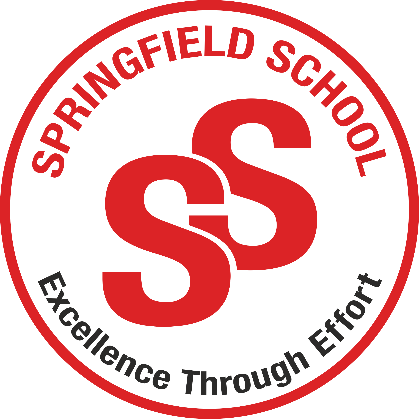 Accessibility Statement and PlanLast Reviewed September 2022Next review: September 2023At Springfield School our values reflect our commitment to a school where there are high expectations of everyone. Children are provided with high quality learning opportunities so that each child attains and achieves their maximum potential. Everyone in our school is valued and included. We promote an ethos of care and trust where every member of our school community feels that they truly belong. We work hard to ensure there are no invisible children, recognising everyone’s uniqueness and success. We recognise learning in all its forms and are committed to nurturing lifelong learners. We are a safe school, committed to improving children's confidence and self-esteem. We know that safe and happy children achieve. This Accessibility Plan is drawn up in compliance with current legislation and requirements as specified in Schedule 10, relating to Disability, of the Equality Act 2010. School Governors are accountable for ensuring the implementation, review and reporting of progress of the Accessibility Plan over a prescribed period.The Equality Act 2010 replaced all existing equality legislation, including the Disability Discrimination Act. The effect of the law is the same as in the past, meaning that “schools cannot unlawfully discriminate against pupils because of sex, race, disability, religion or belief and sexual orientation”.According to the Equality Act 2010 a person has a disability if:He or she has a physical or mental impairment, andThe impairment has a substantial and long-term adverse effect on his or her ability to carry out normal day-to-day activities.The Accessibility Plan is structured to complement and support the school’s Equality Objectives, and will similarly be published on the school website. We understand that the Local Authority will monitor the school’s activity under the Equality Act 2010 (and in particular Schedule 10 regarding Accessibility) and will advise upon the compliance with that duty.ObjectivesSpringfield School is committed to providing an environment that enables full curriculum access that values and includes all pupils, staff, parents and visitors regardless of their education, physical, sensory, social, spiritual, emotional and cultural needs. We are committed to taking positive action in the spirit of the Equality Act 2010 with regard to disability and to developing a culture of inclusion, support and awareness within the school.The school recognises and values parent’s knowledge of their child’s disability and its effect on their ability to carry out everyday activities and respects the parent’s and child’s right to confidentiality.At Springfield School the plan shows how access is to be improved for all pupils with additional needs, staff and visitors to the school within a given time frame and anticipating the need to make reasonable adjustments to accommodate their needs where practicable.	The Accessibility Plan contains relevant and timely actions to:-Increase access to the curriculum for pupils with a physical disability and/or sensory impairments, expanding the curriculum as necessary to ensure that pupils with a disability are as equally prepared for life as the able-bodied pupils; (If a school fails to do this they are in breach of their duties under the Equalities Act 2010); this covers teaching and learning and the wider curriculum of the school such as participation in after-school clubs, leisure and cultural activities or schools visits – it also covers the provision of specialist or auxiliary aids and equipment, which may assist these pupils in accessing the curriculum within a reasonable timeframe;Improve and maintain access to the physical environment of the school, adding specialist facilities as necessary – this covers improvements to the physical environment of the school and physical aids to access education within a reasonable timeframe;Improve the delivery of written information to pupils, staff, parents and visitors with disabilities; examples might include hand-outs, timetables, textbooks and information about the school and school events; the information should be made available in various preferred formats within a reasonable timeframe.Springfield School’s Accessibility Plan relates to the key aspects of physical environment, curriculum and written information.Whole school training will recognise the need to continue raising awareness for staff and governors on equality issues with reference to the Equality Act 2010.This Accessibility Plan should be read in conjunction with the following school policies, strategies and documents:Behaviour Management PolicyCurriculum PoliciesEmergency PlanHealth & Safety PolicySchool Improvement PlanSpecial Educational Needs PolicyTeaching and Learning PolicyThe Accessibility Plan for physical accessibility relates to the Access Audit of the School, which remains the responsibility of the governing body. It may not be feasible to undertake all of the works during the life of this accessibility plan and therefore some items will roll forward into subsequent plans. An accessibility audit will be completed by the school prior to the end of each period covering this plan in order to inform the development of a new Accessibility Plan for the ongoing period.Equality Impact Assessments will be undertaken as and when school policies are reviewed. The terms of reference for all governors’ committees will include the need to consider Equality and Diversity issues as required by the Equality Act 2010.The Accessibility Plan will be published on the school website.The Accessibility Plan will be monitored through the Governors Committee Meetings (PDW)The Accessibility Plan may be monitored by Ofsted during inspection processes in relation to Schedule 10 of the Equality Act 2010.Approved  Lisa Hodgkison Headteacher 	Date  01/09/22	It is a requirement that the school’s accessibility plan is resourced, implemented, reviewed and revised as necessary and reported on annually. Attached is a set of action plans showing how the school will address the priorities identified in the plan.The priorities for the Accessibility Plan for our school were identified by:The Governing BodyHead TeacherSLT School Business ManagerSite ManagerSchedule 21:  Action Plan A – Improving Physical AccessACCESSIBILITY PLANSchedule 22:  Action Plan B – Improving Curriculum AccessACCESSIBILITY PLANSchedule 23  Action Plan C – Improving the Delivery of Written Information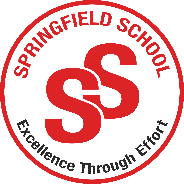 Springfield School Statutory StatementStatement: Accessibility planThis statement was approved:September 2022This statement will be reviewed:September 2023Governor committee responsibility:PDW RefQuestionRecommendationsTime ScalePriorityCostDate CompletedResponsibilityResponsibilityRefQuestionRecommendationsTime ScalePriorityCostDate CompletedPFTSchool1Corridor/pathsKeep corridors/paths clear from obstructions.ImmediateContinue to monitor NoneOngoing2Disabled parkingDisabled bays at the front of school for staff and ample car parking space for accessible vehicles for transport. Available everyday Continue to monitorNone4Disabled Toilets In place in all buildings. In Place Continue to monitorNone5Changing and Shower facilitiesIn place in main buildingIn place Continue to monitorNone6School Lift – Spring High To replace the existing lift to ensure that the lift is fit for purpose for all pupils. By September 2021High 72KRefQuestionRecommendationsTime ScalePriorityCostDate CompletedResponsibilityResponsibilityRefQuestionRecommendationsTime ScalePriorityCostDate CompletedPFTSchool1Differentiation in TeachingSLT to monitor quality of differentiation for all pupils Ongoing HighNone  2InterventionsKey Stage Leads to audit current interventions and their success/impact on progress. Provision mapping to be used across all year groups OngoingHighResourcing costs of identified areas to develop3Classrooms are organised to promote the participation and independence of all pupilsSLT to carry out an audit of resources to ensure that lessons are planned to meet the needs of all pupils in the class.OngoingHigh4Continue individual training related to performance management (Internal) Staff to deliver staff training to teaching staff.OngoingHighNot applicable5Continue individual training related to performance management (External)Staff to seek external courses where required. Ongoing HighCPD External specialist costsRefQuestionRecommendationsTime ScalePriorityCostDate CompletedResponsibilityResponsibilityRefQuestionRecommendationsTime ScalePriorityCostDate CompletedPFTSchool1Availability of written material in alternative formats when specifically requestedThe school will make itself aware of the services available for converting written information into alternative formatsOngoingNot applicable2Review documentation on website to check accessibility for parents with English as an Additional LanguageThe school will review formats publicised on school website – particularly for new parents to the school, in order to ensure accessibility for parents with English as an additional language.OngoingNot applicable